Check & Act (Rubric LOB)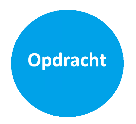 Aan het einde van elke periode voer jij een functioneringsgesprek. Jij gaat dit gesprek voorbereiden. Dit doe je aan de hand van deze opdracht.  Wat is een functioneringsgesprek? Bekijk eerst het volgende filmpje op Youtube voordat je verder gaat met deze opdracht: https://www.youtube.com/watch?v=Vv-ZQFoZCeY Opdracht:   In een functioneringsgesprek bekijk je met je mentor wat je kunt / wil veranderen in je opleiding of stage. Je spreekt ook af hoe je dat gaat aanpakken. In de eerste plaats gaat het over de vier onderdelen: Aanwezigheid, Houding en Resultaten en Stage.  -Aanwezigheid: Alles wat te maken heeft met verzuim -Houding: Alles wat te maken heeft met gedrag. Dit is bijvoorbeeld je gedrag in de klas maar ook je beroepshouding. -Resultaten: Alles wat te maken heeft met opdrachten -Stage: Alles wat te maken heeft met je BPVWat moet je doen?Jij beoordeelt jezelf aan de hand van een rubric. Deze zie je op de volgende bladzijde. Bij elk onderdeel zie je waar je aan moet voldoen en kun je jezelf beoordelen door brons, zilver of goud in te vullen. Het gaat er niet om dat je overal goud scoort. Belangrijker is dat jij jezelf ontwikkelt op jouw niveau. Dit doe je voorafgaand aan je functioneringsgesprek. Jouw mentor en LOB docent vullen ook deze rubric in. Zo zien jullie in één oogopslag waar jullie hetzelfde over denken en waar jullie anders over denken. Onder elk doel staat een regel met “ontwikkelpunt”, per doel ga je hier omschrijven wat jouw ontwikkelpunt is en hoe je dit gaat aanpakken, dit neem je mee naar je plan van aanpak. LOBNaast de bovenstaande onderdelen werk je ook aan LOB. Tijdens LOB werk je het hele jaar aan loopbaanleren en loopbaanoriëntatiebegeleiding (LOB). Tijdens deze lessen onderzoek je waar je goed in bent, wat je zoekt in werk en wie jou daarbij kan helpen. Je beoordeelt je eigen loopbaanleren ook aan de hand van een rubric. Op de volgende bladzijde zie je de vijf loopbaancompetenties op het gebied van loopbaanleren. Bij elke competentie staan onderdelen beschreven. Bovenaan zie je staan: brons, zilver, goud. Hoe beoordeel jij jezelf en welke leerdoelen komen uit het gesprek naar voren?  Jouw voorbereiding en de reflectie van je mentor wordt vastgelegd in een studieadvies. In je studieadvies worden doelen afgesproken waar je de komende periode aan kunt werken. Rubric Resultaten, Houding / Gedrag, Aanwezigheid en BPVResultatenHouding / GedragAanwezigheidBPVRubrics LOB Kwaliteitenreflectie: wie ben ik en wat kan ik?Motievenreflectie: wat wil ik en wat is mijn drijfveer?Werkexploiratie: welk soort werk past bij mij?Loopbaansturing: wat wil ik worden?Netwerken: wie kan mij daarbij helpen?Opdracht Presentatie Je hebt jezelf nu beoordeeld op een heleboel punten over de afgelopen periode. Je gaat deze resultaten nu verwerken in een presentatie die je aan je mentor gaat presenteren tijdens je functioneringsgesprek. Hoe ga je dit doen?Stap 1. Maak een presentatie in PowerPoint of Prezi. 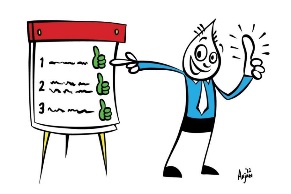 Stap 2. Lees nu je scorelijsten hierboven door. Waar heb je grote stappen in gezet? Dit kan ook bij een onderdeel zijn waar je brons op hebt gescoord. Het gaat om jouw ontwikkeling!Noteer in je presentatie waar je trots op bent. Wat gaat er goed? 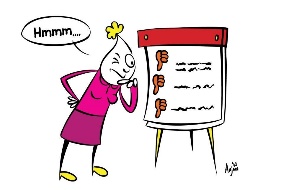 Stap 3. Lees nog een keer je lijst door. Welke onderdelen zijn je aandachtspunten? Noteer waar jij aan gaat werken de komende periode. 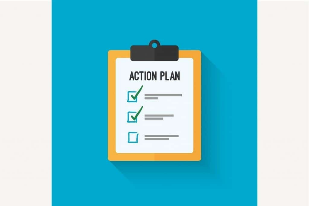 Stap 4. Plan van aanpak. Je gaat nu een plan bedenken hoe je gaat werken aan je aandachtspunten. Is je aandachtspunt bijv. te laat komen? Hoe ga jij ervoor zorgen dat je wel op tijd gaat komen?  Beschrijf in je presentatie de stappen die jij gaat zetten. Jij kunt dit doen door een tabel in je presentatie te zetten:Heb je vragen, stel ze aan je mentor en / of LOB docent!
DoelBronsZilverGoudStudentStudentIk ben op de hoogte van mijn schoolresultaten i.v.m. overgang naar leerjaar 2 of diplomering.Mijn rapport is nog niet voldoende voor overgang naar leerjaar 2 of diplomering.Mijn rapport is voldoende voor overgang naar leerjaar 2 of diplomering.Mijn rapport is op alle onderdelen met goed beoordeeld.P1brons/zilver/goudIk ben op de hoogte van mijn schoolresultaten i.v.m. overgang naar leerjaar 2 of diplomering.Mijn rapport is nog niet voldoende voor overgang naar leerjaar 2 of diplomering.Mijn rapport is voldoende voor overgang naar leerjaar 2 of diplomering.Mijn rapport is op alle onderdelen met goed beoordeeld.P2brons/zilver/goudIk ben op de hoogte van mijn schoolresultaten i.v.m. overgang naar leerjaar 2 of diplomering.Mijn rapport is nog niet voldoende voor overgang naar leerjaar 2 of diplomering.Mijn rapport is voldoende voor overgang naar leerjaar 2 of diplomering.Mijn rapport is op alle onderdelen met goed beoordeeld.P3brons/zilver/goudIk ben op de hoogte van mijn schoolresultaten i.v.m. overgang naar leerjaar 2 of diplomering.Mijn rapport is nog niet voldoende voor overgang naar leerjaar 2 of diplomering.Mijn rapport is voldoende voor overgang naar leerjaar 2 of diplomering.Mijn rapport is op alle onderdelen met goed beoordeeld.P4brons/zilver/goudOntwikkelpunten :DoelBronsZilverGoudStudentStudentIk heb een positieve en gepaste houding ten opzichte van docenten en studiegenoten. Ik heb er soms moeite mee om een positieve en gepaste houding te tonen ten opzicht van docenten en studiegenoten. Ik heb over het algemeen een positieve en gepaste houding ten opzichte van docenten en studiegenoten. Ik heb  een positieve en gepaste houding ten opzichte van docenten en studiegenoten.P1brons/zilver/goudIk heb een positieve en gepaste houding ten opzichte van docenten en studiegenoten. Ik heb er soms moeite mee om een positieve en gepaste houding te tonen ten opzicht van docenten en studiegenoten. Ik heb over het algemeen een positieve en gepaste houding ten opzichte van docenten en studiegenoten. Ik heb  een positieve en gepaste houding ten opzichte van docenten en studiegenoten.P2brons/zilver/goudIk heb een positieve en gepaste houding ten opzichte van docenten en studiegenoten. Ik heb er soms moeite mee om een positieve en gepaste houding te tonen ten opzicht van docenten en studiegenoten. Ik heb over het algemeen een positieve en gepaste houding ten opzichte van docenten en studiegenoten. Ik heb  een positieve en gepaste houding ten opzichte van docenten en studiegenoten.P3brons/zilver/goudIk heb een positieve en gepaste houding ten opzichte van docenten en studiegenoten. Ik heb er soms moeite mee om een positieve en gepaste houding te tonen ten opzicht van docenten en studiegenoten. Ik heb over het algemeen een positieve en gepaste houding ten opzichte van docenten en studiegenoten. Ik heb  een positieve en gepaste houding ten opzichte van docenten en studiegenoten.P4brons/zilver/goudIk heb een pro-actieve houding in de klas. Ik heb een afwachtende houding in de klas. Ik heb regelmatig een actieve houding in de klas. Ik heb een pro-actieve houding in de klas.P1 brons/zilver/goudIk heb een pro-actieve houding in de klas. Ik heb een afwachtende houding in de klas. Ik heb regelmatig een actieve houding in de klas. Ik heb een pro-actieve houding in de klas.P2brons/zilver/goudIk heb een pro-actieve houding in de klas. Ik heb een afwachtende houding in de klas. Ik heb regelmatig een actieve houding in de klas. Ik heb een pro-actieve houding in de klas.P3brons/zilver/goudIk heb een pro-actieve houding in de klas. Ik heb een afwachtende houding in de klas. Ik heb regelmatig een actieve houding in de klas. Ik heb een pro-actieve houding in de klas.P4brons/zilver/goudIk leef de regels na die gelden op school. Ik leef weinig de regels na die gelden op school. Ik leef over het algemeen de regels na die gelden op school.Ik leef de regels na die gelden op school. P1brons/zilver/goudIk leef de regels na die gelden op school. Ik leef weinig de regels na die gelden op school. Ik leef over het algemeen de regels na die gelden op school.Ik leef de regels na die gelden op school. P2brons/zilver/goudIk leef de regels na die gelden op school. Ik leef weinig de regels na die gelden op school. Ik leef over het algemeen de regels na die gelden op school.Ik leef de regels na die gelden op school. P3brons/zilver/goudIk leef de regels na die gelden op school. Ik leef weinig de regels na die gelden op school. Ik leef over het algemeen de regels na die gelden op school.Ik leef de regels na die gelden op school. P4brons/zilver/goudIk zorg dat ik mijn studiematerialen bij mij heb. Ik heb soms mijn studiematerialen bij mij. Ik heb meestal mijn studiematerialen bij mij. Ik zorg dat ik altijd mijn studiematerialen bij mij heb.P1brons/zilver/goudIk zorg dat ik mijn studiematerialen bij mij heb. Ik heb soms mijn studiematerialen bij mij. Ik heb meestal mijn studiematerialen bij mij. Ik zorg dat ik altijd mijn studiematerialen bij mij heb.P2brons/zilver/goudIk zorg dat ik mijn studiematerialen bij mij heb. Ik heb soms mijn studiematerialen bij mij. Ik heb meestal mijn studiematerialen bij mij. Ik zorg dat ik altijd mijn studiematerialen bij mij heb.P3brons/zilver/goudIk zorg dat ik mijn studiematerialen bij mij heb. Ik heb soms mijn studiematerialen bij mij. Ik heb meestal mijn studiematerialen bij mij. Ik zorg dat ik altijd mijn studiematerialen bij mij heb.P4brons/zilver/goudIk draag gepaste kleding en ben representatief. Ik draag niet altijd gepaste kleding en ik ben niet altijd representatief. Ik draag regelmatig gepaste kleding en ik ben meestal representatief. Ik draag gepaste kleding en ben representatief.P1brons/zilver/goudIk draag gepaste kleding en ben representatief. Ik draag niet altijd gepaste kleding en ik ben niet altijd representatief. Ik draag regelmatig gepaste kleding en ik ben meestal representatief. Ik draag gepaste kleding en ben representatief.P2brons/zilver/goudIk draag gepaste kleding en ben representatief. Ik draag niet altijd gepaste kleding en ik ben niet altijd representatief. Ik draag regelmatig gepaste kleding en ik ben meestal representatief. Ik draag gepaste kleding en ben representatief.P3brons/zilver/goudIk draag gepaste kleding en ben representatief. Ik draag niet altijd gepaste kleding en ik ben niet altijd representatief. Ik draag regelmatig gepaste kleding en ik ben meestal representatief. Ik draag gepaste kleding en ben representatief.P4brons/zilver/goudIk neem mijn verantwoordelijkheid voor mijn studietraject. Ik neem te weinig verantwoordelijkheid voor mijn studietraject. Ik neem meestal mijn verantwoordelijkheid voor mijn studietraject. Ik neem altijd mijn verantwoordelijkheid voor mijn studietraject.P1brons/zilver/goudIk neem mijn verantwoordelijkheid voor mijn studietraject. Ik neem te weinig verantwoordelijkheid voor mijn studietraject. Ik neem meestal mijn verantwoordelijkheid voor mijn studietraject. Ik neem altijd mijn verantwoordelijkheid voor mijn studietraject.P2brons/zilver/goudIk neem mijn verantwoordelijkheid voor mijn studietraject. Ik neem te weinig verantwoordelijkheid voor mijn studietraject. Ik neem meestal mijn verantwoordelijkheid voor mijn studietraject. Ik neem altijd mijn verantwoordelijkheid voor mijn studietraject.P3brons/zilver/goudIk neem mijn verantwoordelijkheid voor mijn studietraject. Ik neem te weinig verantwoordelijkheid voor mijn studietraject. Ik neem meestal mijn verantwoordelijkheid voor mijn studietraject. Ik neem altijd mijn verantwoordelijkheid voor mijn studietraject.P4brons/zilver/goudOntwikkelpunten : DoelBronsZilverGoudStudentStudentIk ben aanwezig op schoolMijn aanwezigheid is op school lager dan 80%Mijn aanwezigheid is op school tussen de 80 en 90%Mijn aanwezigheid is op school tussen de 90 en 100%.P1brons/zilver/goudIk ben aanwezig op schoolMijn aanwezigheid is op school lager dan 80%Mijn aanwezigheid is op school tussen de 80 en 90%Mijn aanwezigheid is op school tussen de 90 en 100%.P2 brons/zilver/goudIk ben aanwezig op schoolMijn aanwezigheid is op school lager dan 80%Mijn aanwezigheid is op school tussen de 80 en 90%Mijn aanwezigheid is op school tussen de 90 en 100%.P3brons/zilver/goudIk ben aanwezig op schoolMijn aanwezigheid is op school lager dan 80%Mijn aanwezigheid is op school tussen de 80 en 90%Mijn aanwezigheid is op school tussen de 90 en 100%.P4brons/zilver/goudIk kom op tijd. Ik ben soms op tijd op school. Ik ben meestal op tijd op school. Ik ben altijd op tijd op school. P1brons/zilver/goudIk kom op tijd. Ik ben soms op tijd op school. Ik ben meestal op tijd op school. Ik ben altijd op tijd op school. P2brons/zilver/goudIk kom op tijd. Ik ben soms op tijd op school. Ik ben meestal op tijd op school. Ik ben altijd op tijd op school. P3brons/zilver/goudIk kom op tijd. Ik ben soms op tijd op school. Ik ben meestal op tijd op school. Ik ben altijd op tijd op school. P4brons/zilver/goudIk overleg tijdig met mijn mentor indien ik niet naar school kan komen. Ik heb er soms moeite mee om tijdig te overleggen met mijn mentor indien ik niet naar school kan komen. Ik overleg meestal tijdig met mijn mentor indien ik niet naar school kan komen.Ik overleg altijd tijdig met mijn mentor indien ik niet naar school kan komen.P1brons/zilver/goudIk overleg tijdig met mijn mentor indien ik niet naar school kan komen. Ik heb er soms moeite mee om tijdig te overleggen met mijn mentor indien ik niet naar school kan komen. Ik overleg meestal tijdig met mijn mentor indien ik niet naar school kan komen.Ik overleg altijd tijdig met mijn mentor indien ik niet naar school kan komen.P2brons/zilver/goudIk overleg tijdig met mijn mentor indien ik niet naar school kan komen. Ik heb er soms moeite mee om tijdig te overleggen met mijn mentor indien ik niet naar school kan komen. Ik overleg meestal tijdig met mijn mentor indien ik niet naar school kan komen.Ik overleg altijd tijdig met mijn mentor indien ik niet naar school kan komen.P3brons/zilver/goudIk overleg tijdig met mijn mentor indien ik niet naar school kan komen. Ik heb er soms moeite mee om tijdig te overleggen met mijn mentor indien ik niet naar school kan komen. Ik overleg meestal tijdig met mijn mentor indien ik niet naar school kan komen.Ik overleg altijd tijdig met mijn mentor indien ik niet naar school kan komen.P4brons/zilver/goudOntwikkelpunten : DoelBronsZilverGoudStudentStudentIk heb een passende BPVIk ben niet actief op zoek naar een BPV Ik ben actief op zoek naar een BPVIk heb een passende BPV gevonden en geregeldP1brons/zilver/goudIk heb een passende BPVIk ben niet actief op zoek naar een BPV Ik ben actief op zoek naar een BPVIk heb een passende BPV gevonden en geregeldP2brons/zilver/goudIk heb een passende BPVIk ben niet actief op zoek naar een BPV Ik ben actief op zoek naar een BPVIk heb een passende BPV gevonden en geregeldP3brons/zilver/goudIk heb een passende BPVIk ben niet actief op zoek naar een BPV Ik ben actief op zoek naar een BPVIk heb een passende BPV gevonden en geregeldP4brons/zilver/goudIk neem initiatief op mijn BPVIk neem soms initiatief op mijn BPVIk neem meestal initiatief op mijn BPVIk neem altijd initiatief op mijn BPVP1brons/zilver/goudIk neem initiatief op mijn BPVIk neem soms initiatief op mijn BPVIk neem meestal initiatief op mijn BPVIk neem altijd initiatief op mijn BPVP2brons/zilver/goudIk neem initiatief op mijn BPVIk neem soms initiatief op mijn BPVIk neem meestal initiatief op mijn BPVIk neem altijd initiatief op mijn BPVP3brons/zilver/goudIk neem initiatief op mijn BPVIk neem soms initiatief op mijn BPVIk neem meestal initiatief op mijn BPVIk neem altijd initiatief op mijn BPVP4brons/zilver/goudIk kom mijn afspraken na op mijn BPVIk heb moeite met het nakomen van mijn afspraken  met mijn BPVIk kom meestal mijn afspraken na met mijn BPVIk kom altijd mijn afspraken na met mijn BPVP1brons/zilver/goudIk kom mijn afspraken na op mijn BPVIk heb moeite met het nakomen van mijn afspraken  met mijn BPVIk kom meestal mijn afspraken na met mijn BPVIk kom altijd mijn afspraken na met mijn BPVP2brons/zilver/goudIk kom mijn afspraken na op mijn BPVIk heb moeite met het nakomen van mijn afspraken  met mijn BPVIk kom meestal mijn afspraken na met mijn BPVIk kom altijd mijn afspraken na met mijn BPVP3brons/zilver/goudIk kom mijn afspraken na op mijn BPVIk heb moeite met het nakomen van mijn afspraken  met mijn BPVIk kom meestal mijn afspraken na met mijn BPVIk kom altijd mijn afspraken na met mijn BPVP4brons/zilver/goudIk kan samenwerken op mijn BPVIk kan moeilijk samenwerken op mijn BPVIk kan redelijk goed samenwerken op mijn BPVIk kan goed samenwerken op mijn BPVP1brons/zilver/goudIk kan samenwerken op mijn BPVIk kan moeilijk samenwerken op mijn BPVIk kan redelijk goed samenwerken op mijn BPVIk kan goed samenwerken op mijn BPVP2brons/zilver/goudIk kan samenwerken op mijn BPVIk kan moeilijk samenwerken op mijn BPVIk kan redelijk goed samenwerken op mijn BPVIk kan goed samenwerken op mijn BPVP3brons/zilver/goudIk kan samenwerken op mijn BPVIk kan moeilijk samenwerken op mijn BPVIk kan redelijk goed samenwerken op mijn BPVIk kan goed samenwerken op mijn BPVP4brons/zilver/goudOntwikkelpunten : DoelBronsZilverGoudStudentIk weet wat mijn kwaliteiten zijn.Ik weet niet zo goed wat mijn kwaliteiten zijn en hulp hierbij vragen vind ik lastig.Ik weet meestal wat mijn kwaliteiten zijn en kan er minimaal 5 benoemen. Soms heb ik hier hulp bij nodigIk weet heel goed wat mijn kwaliteiten zijn en kan er minimaal 8 benoemen.P1 brons/zilver/goudIk weet wat mijn kwaliteiten zijn.Ik weet niet zo goed wat mijn kwaliteiten zijn en hulp hierbij vragen vind ik lastig.Ik weet meestal wat mijn kwaliteiten zijn en kan er minimaal 5 benoemen. Soms heb ik hier hulp bij nodigIk weet heel goed wat mijn kwaliteiten zijn en kan er minimaal 8 benoemen.P2 brons/zilver/goudIk weet wat mijn kwaliteiten zijn.Ik weet niet zo goed wat mijn kwaliteiten zijn en hulp hierbij vragen vind ik lastig.Ik weet meestal wat mijn kwaliteiten zijn en kan er minimaal 5 benoemen. Soms heb ik hier hulp bij nodigIk weet heel goed wat mijn kwaliteiten zijn en kan er minimaal 8 benoemen.P3 brons/zilver/goudIk weet wat mijn kwaliteiten zijn.Ik weet niet zo goed wat mijn kwaliteiten zijn en hulp hierbij vragen vind ik lastig.Ik weet meestal wat mijn kwaliteiten zijn en kan er minimaal 5 benoemen. Soms heb ik hier hulp bij nodigIk weet heel goed wat mijn kwaliteiten zijn en kan er minimaal 8 benoemen.P4 brons/zilver/goudIk weet welke kwaliteiten ik kan inzetten voor mijn gekozen beroepIk weet nog niet zo goed hoe ik mijn kwaliteiten kan inzetten voor het beroep dat ik wil doen.Ik weet meestal wel welke kwaliteiten ik kan inzetten voor het beroep dat ik wil doen.Ik weet goed welke kwaliteiten ik kan inzetten voor het beroep dat ik wil doenP1 brons/zilver/goudIk weet welke kwaliteiten ik kan inzetten voor mijn gekozen beroepIk weet nog niet zo goed hoe ik mijn kwaliteiten kan inzetten voor het beroep dat ik wil doen.Ik weet meestal wel welke kwaliteiten ik kan inzetten voor het beroep dat ik wil doen.Ik weet goed welke kwaliteiten ik kan inzetten voor het beroep dat ik wil doenP2 brons/zilver/goudIk weet welke kwaliteiten ik kan inzetten voor mijn gekozen beroepIk weet nog niet zo goed hoe ik mijn kwaliteiten kan inzetten voor het beroep dat ik wil doen.Ik weet meestal wel welke kwaliteiten ik kan inzetten voor het beroep dat ik wil doen.Ik weet goed welke kwaliteiten ik kan inzetten voor het beroep dat ik wil doenP3 brons/zilver/goudIk weet welke kwaliteiten ik kan inzetten voor mijn gekozen beroepIk weet nog niet zo goed hoe ik mijn kwaliteiten kan inzetten voor het beroep dat ik wil doen.Ik weet meestal wel welke kwaliteiten ik kan inzetten voor het beroep dat ik wil doen.Ik weet goed welke kwaliteiten ik kan inzetten voor het beroep dat ik wil doenP4 brons/zilver/goudIk kan om feedback vragen aan anderen over mijn kwaliteitenIk durf geen feedback aan anderen (familie, docenten, stagebegeleiders) te vragen over mijn kwaliteiten Ik durf soms feedback te vragen aan anderen (familie, docenten, stagebegeleiders) over mijn kwaliteiten en heb hier hulp bij nodigIk durf feedback te vragen aan anderen (familie, docenten, stagebegeleiders) over mijn kwaliteiten en heb hier geen hulp bij nodigP1 brons/zilver/goudIk kan om feedback vragen aan anderen over mijn kwaliteitenIk durf geen feedback aan anderen (familie, docenten, stagebegeleiders) te vragen over mijn kwaliteiten Ik durf soms feedback te vragen aan anderen (familie, docenten, stagebegeleiders) over mijn kwaliteiten en heb hier hulp bij nodigIk durf feedback te vragen aan anderen (familie, docenten, stagebegeleiders) over mijn kwaliteiten en heb hier geen hulp bij nodigP2 brons/zilver/goudIk kan om feedback vragen aan anderen over mijn kwaliteitenIk durf geen feedback aan anderen (familie, docenten, stagebegeleiders) te vragen over mijn kwaliteiten Ik durf soms feedback te vragen aan anderen (familie, docenten, stagebegeleiders) over mijn kwaliteiten en heb hier hulp bij nodigIk durf feedback te vragen aan anderen (familie, docenten, stagebegeleiders) over mijn kwaliteiten en heb hier geen hulp bij nodigP3 brons/zilver/goudIk kan om feedback vragen aan anderen over mijn kwaliteitenIk durf geen feedback aan anderen (familie, docenten, stagebegeleiders) te vragen over mijn kwaliteiten Ik durf soms feedback te vragen aan anderen (familie, docenten, stagebegeleiders) over mijn kwaliteiten en heb hier hulp bij nodigIk durf feedback te vragen aan anderen (familie, docenten, stagebegeleiders) over mijn kwaliteiten en heb hier geen hulp bij nodigP4 brons/zilver/goudOntwikkelpunten : DoelBronsZilverGoudStudentStudentIk kan mijn drijfveren benoemen waarom ik gekozen heb voor mijn opleiding Ik kan zelf geen voorbeelden noemen van wat ik interessant vind aan mijn gekozen opleiding. Ik heb hiervoor hulp nodig van anderen.Ik kan zelf voorbeelden noemen van wat ik interessant vind aan mijn gekozen opleiding. Ik heb hiervoor hulp nodig van anderen.Ik kan zelf veel voorbeelden noemen van wat ik interessant vind aan mijn gekozen opleiding. Ik heb hiervoor geen hulp nodig van anderen.P1brons/zilver/goudIk kan mijn drijfveren benoemen waarom ik gekozen heb voor mijn opleiding Ik kan zelf geen voorbeelden noemen van wat ik interessant vind aan mijn gekozen opleiding. Ik heb hiervoor hulp nodig van anderen.Ik kan zelf voorbeelden noemen van wat ik interessant vind aan mijn gekozen opleiding. Ik heb hiervoor hulp nodig van anderen.Ik kan zelf veel voorbeelden noemen van wat ik interessant vind aan mijn gekozen opleiding. Ik heb hiervoor geen hulp nodig van anderen.P2brons/zilver/goudIk kan mijn drijfveren benoemen waarom ik gekozen heb voor mijn opleiding Ik kan zelf geen voorbeelden noemen van wat ik interessant vind aan mijn gekozen opleiding. Ik heb hiervoor hulp nodig van anderen.Ik kan zelf voorbeelden noemen van wat ik interessant vind aan mijn gekozen opleiding. Ik heb hiervoor hulp nodig van anderen.Ik kan zelf veel voorbeelden noemen van wat ik interessant vind aan mijn gekozen opleiding. Ik heb hiervoor geen hulp nodig van anderen.P3brons/zilver/goudIk kan mijn drijfveren benoemen waarom ik gekozen heb voor mijn opleiding Ik kan zelf geen voorbeelden noemen van wat ik interessant vind aan mijn gekozen opleiding. Ik heb hiervoor hulp nodig van anderen.Ik kan zelf voorbeelden noemen van wat ik interessant vind aan mijn gekozen opleiding. Ik heb hiervoor hulp nodig van anderen.Ik kan zelf veel voorbeelden noemen van wat ik interessant vind aan mijn gekozen opleiding. Ik heb hiervoor geen hulp nodig van anderen.P4brons/zilver/goudIk kan benoemen welke waarden ik belangrijk vind in mijn leven, opleiding en werkIk weet niet goed welke waarden ik belangrijk vind in mijn leven, opleiding en werk en heb hulp nodig om hier goede antwoorden op te geven.Ik weet welke waarden ik belangrijk vind in mijn leven, opleiding en werk maar heb hulp nodig om hier goede antwoorden op te geven.Ik kan benoemen welke waarden ik belangrijk vind in mijn (toekomstige) leven, opleiding en werk en heb hiervoor geen hulp nodig van anderen. P1brons/zilver/goudIk kan benoemen welke waarden ik belangrijk vind in mijn leven, opleiding en werkIk weet niet goed welke waarden ik belangrijk vind in mijn leven, opleiding en werk en heb hulp nodig om hier goede antwoorden op te geven.Ik weet welke waarden ik belangrijk vind in mijn leven, opleiding en werk maar heb hulp nodig om hier goede antwoorden op te geven.Ik kan benoemen welke waarden ik belangrijk vind in mijn (toekomstige) leven, opleiding en werk en heb hiervoor geen hulp nodig van anderen. P2brons/zilver/goudIk kan benoemen welke waarden ik belangrijk vind in mijn leven, opleiding en werkIk weet niet goed welke waarden ik belangrijk vind in mijn leven, opleiding en werk en heb hulp nodig om hier goede antwoorden op te geven.Ik weet welke waarden ik belangrijk vind in mijn leven, opleiding en werk maar heb hulp nodig om hier goede antwoorden op te geven.Ik kan benoemen welke waarden ik belangrijk vind in mijn (toekomstige) leven, opleiding en werk en heb hiervoor geen hulp nodig van anderen. P3brons/zilver/goudIk kan benoemen welke waarden ik belangrijk vind in mijn leven, opleiding en werkIk weet niet goed welke waarden ik belangrijk vind in mijn leven, opleiding en werk en heb hulp nodig om hier goede antwoorden op te geven.Ik weet welke waarden ik belangrijk vind in mijn leven, opleiding en werk maar heb hulp nodig om hier goede antwoorden op te geven.Ik kan benoemen welke waarden ik belangrijk vind in mijn (toekomstige) leven, opleiding en werk en heb hiervoor geen hulp nodig van anderen. P4brons/zilver/goudOntwikkelpunten : DoelBronsZilverGoudStudentStudentIk heb een goed beeld van mijn toekomstig beroep Ik weet niet wat het beroep waar ik voor leer inhoudt. Ik kan er geen beeld van geven.Ik weet grotendeels wat het beroep waar ik voor leer inhoudt. Ik kan geen volledig beeld geven.Ik heb mij goed verdiept in wat het beroep waar ik voor leer inhoudt. Ik kan daar een goed beeld van geven.P1brons/zilver/goudIk heb een goed beeld van mijn toekomstig beroep Ik weet niet wat het beroep waar ik voor leer inhoudt. Ik kan er geen beeld van geven.Ik weet grotendeels wat het beroep waar ik voor leer inhoudt. Ik kan geen volledig beeld geven.Ik heb mij goed verdiept in wat het beroep waar ik voor leer inhoudt. Ik kan daar een goed beeld van geven.P2brons/zilver/goudIk heb een goed beeld van mijn toekomstig beroep Ik weet niet wat het beroep waar ik voor leer inhoudt. Ik kan er geen beeld van geven.Ik weet grotendeels wat het beroep waar ik voor leer inhoudt. Ik kan geen volledig beeld geven.Ik heb mij goed verdiept in wat het beroep waar ik voor leer inhoudt. Ik kan daar een goed beeld van geven.P3brons/zilver/goudIk heb een goed beeld van mijn toekomstig beroep Ik weet niet wat het beroep waar ik voor leer inhoudt. Ik kan er geen beeld van geven.Ik weet grotendeels wat het beroep waar ik voor leer inhoudt. Ik kan geen volledig beeld geven.Ik heb mij goed verdiept in wat het beroep waar ik voor leer inhoudt. Ik kan daar een goed beeld van geven.P4brons/zilver/goudIk heb een goed beeld van de beroepscompetentiesIk weet niet welke beroepscompenties nodig zijn voor het werk waar ik voor leer.Ik weet grotendeels welke beroepscompenties van belang zijn in het werk waar ik voor leer.Ik weet welke beroepscompenties van belang zijn in het werk waar ik voor leer P1brons/zilver/goudIk heb een goed beeld van de beroepscompetentiesIk weet niet welke beroepscompenties nodig zijn voor het werk waar ik voor leer.Ik weet grotendeels welke beroepscompenties van belang zijn in het werk waar ik voor leer.Ik weet welke beroepscompenties van belang zijn in het werk waar ik voor leer P2brons/zilver/goudIk heb een goed beeld van de beroepscompetentiesIk weet niet welke beroepscompenties nodig zijn voor het werk waar ik voor leer.Ik weet grotendeels welke beroepscompenties van belang zijn in het werk waar ik voor leer.Ik weet welke beroepscompenties van belang zijn in het werk waar ik voor leer P3brons/zilver/goudIk heb een goed beeld van de beroepscompetentiesIk weet niet welke beroepscompenties nodig zijn voor het werk waar ik voor leer.Ik weet grotendeels welke beroepscompenties van belang zijn in het werk waar ik voor leer.Ik weet welke beroepscompenties van belang zijn in het werk waar ik voor leer P4brons/zilver/goudIk heb een goed beeld van de ontwikkelingen binnen mijn toekomstig beroepIk heb geen beeld van de ontwikkelingen binnen mijn toekomstig beroep en heb hierbij hulp nodigIk heb een redelijk goed beeld van de ontwikkelingen binnen mijn toekomstig beroep. Ik heb een goed beeld van de ontwikkelingen binnen mijn toekomstig beroepP1brons/zilver/goudIk heb een goed beeld van de ontwikkelingen binnen mijn toekomstig beroepIk heb geen beeld van de ontwikkelingen binnen mijn toekomstig beroep en heb hierbij hulp nodigIk heb een redelijk goed beeld van de ontwikkelingen binnen mijn toekomstig beroep. Ik heb een goed beeld van de ontwikkelingen binnen mijn toekomstig beroepP2brons/zilver/goudIk heb een goed beeld van de ontwikkelingen binnen mijn toekomstig beroepIk heb geen beeld van de ontwikkelingen binnen mijn toekomstig beroep en heb hierbij hulp nodigIk heb een redelijk goed beeld van de ontwikkelingen binnen mijn toekomstig beroep. Ik heb een goed beeld van de ontwikkelingen binnen mijn toekomstig beroepP3brons/zilver/goudIk heb een goed beeld van de ontwikkelingen binnen mijn toekomstig beroepIk heb geen beeld van de ontwikkelingen binnen mijn toekomstig beroep en heb hierbij hulp nodigIk heb een redelijk goed beeld van de ontwikkelingen binnen mijn toekomstig beroep. Ik heb een goed beeld van de ontwikkelingen binnen mijn toekomstig beroepP4brons/zilver/goudIk voer een gesprek over werk waar ik (nog) weinig beeld van hebIk verbreed me niet in ander werk waar ik (nog) geen beeld van heb en voer er geen gesprek overIk verbreed me in ander werk waar ik (nog) geen beeld van heb maar voer hier nog geen gesprek overIk verbreed mij in ander werk waar ik (nog) geen beeld van heb en voer er een gesprek over. P1brons/zilver/goudIk voer een gesprek over werk waar ik (nog) weinig beeld van hebIk verbreed me niet in ander werk waar ik (nog) geen beeld van heb en voer er geen gesprek overIk verbreed me in ander werk waar ik (nog) geen beeld van heb maar voer hier nog geen gesprek overIk verbreed mij in ander werk waar ik (nog) geen beeld van heb en voer er een gesprek over. P2brons/zilver/goudIk voer een gesprek over werk waar ik (nog) weinig beeld van hebIk verbreed me niet in ander werk waar ik (nog) geen beeld van heb en voer er geen gesprek overIk verbreed me in ander werk waar ik (nog) geen beeld van heb maar voer hier nog geen gesprek overIk verbreed mij in ander werk waar ik (nog) geen beeld van heb en voer er een gesprek over. P3brons/zilver/goudIk voer een gesprek over werk waar ik (nog) weinig beeld van hebIk verbreed me niet in ander werk waar ik (nog) geen beeld van heb en voer er geen gesprek overIk verbreed me in ander werk waar ik (nog) geen beeld van heb maar voer hier nog geen gesprek overIk verbreed mij in ander werk waar ik (nog) geen beeld van heb en voer er een gesprek over. P4brons/zilver/goudOntwikkelpunten : DoelBronsZilverGoudStudentStudentIk kan mijn eigen loopbaan sturenIk onderneem, zonder hulp, zelf nog niets actief om mijn studie-of beroepskeuzes te overdenken.Ik onderneem zelf activiteiten die me helpen om tot een beroeps en-studiekeuze te kunnen komen. Ik geef aan wat ik nodig heb om daarin verder te komen en vraag hulp hierbij.Ik ben zelf in staat om stappen te nemen en doe dat ook. Ik baseer mijn aanpak op terugkijken naar voorgaande ervaringen. Ik kan dit zonder hulp toepassen.P1brons/zilver/goudIk kan mijn eigen loopbaan sturenIk onderneem, zonder hulp, zelf nog niets actief om mijn studie-of beroepskeuzes te overdenken.Ik onderneem zelf activiteiten die me helpen om tot een beroeps en-studiekeuze te kunnen komen. Ik geef aan wat ik nodig heb om daarin verder te komen en vraag hulp hierbij.Ik ben zelf in staat om stappen te nemen en doe dat ook. Ik baseer mijn aanpak op terugkijken naar voorgaande ervaringen. Ik kan dit zonder hulp toepassen.P2brons/zilver/goudIk kan mijn eigen loopbaan sturenIk onderneem, zonder hulp, zelf nog niets actief om mijn studie-of beroepskeuzes te overdenken.Ik onderneem zelf activiteiten die me helpen om tot een beroeps en-studiekeuze te kunnen komen. Ik geef aan wat ik nodig heb om daarin verder te komen en vraag hulp hierbij.Ik ben zelf in staat om stappen te nemen en doe dat ook. Ik baseer mijn aanpak op terugkijken naar voorgaande ervaringen. Ik kan dit zonder hulp toepassen.P3brons/zilver/goudIk kan mijn eigen loopbaan sturenIk onderneem, zonder hulp, zelf nog niets actief om mijn studie-of beroepskeuzes te overdenken.Ik onderneem zelf activiteiten die me helpen om tot een beroeps en-studiekeuze te kunnen komen. Ik geef aan wat ik nodig heb om daarin verder te komen en vraag hulp hierbij.Ik ben zelf in staat om stappen te nemen en doe dat ook. Ik baseer mijn aanpak op terugkijken naar voorgaande ervaringen. Ik kan dit zonder hulp toepassen.P4brons/zilver/goudIk kan doelen stellen voor mijn studieloopbaanIk heb moeite met doelen stellen. Ik heb hulp nodig bij het opstellen van doelen voor mijn studieloopbaan.Ik kan doelen opstellen voor mijn studieloopbaan en pas dit met hulp toe.Ik kan doelen opstellen voor mijn studieloopbaan en heb hier geen hulp bij nodigP1brons/zilver/goudIk kan doelen stellen voor mijn studieloopbaanIk heb moeite met doelen stellen. Ik heb hulp nodig bij het opstellen van doelen voor mijn studieloopbaan.Ik kan doelen opstellen voor mijn studieloopbaan en pas dit met hulp toe.Ik kan doelen opstellen voor mijn studieloopbaan en heb hier geen hulp bij nodigP2brons/zilver/goudIk kan doelen stellen voor mijn studieloopbaanIk heb moeite met doelen stellen. Ik heb hulp nodig bij het opstellen van doelen voor mijn studieloopbaan.Ik kan doelen opstellen voor mijn studieloopbaan en pas dit met hulp toe.Ik kan doelen opstellen voor mijn studieloopbaan en heb hier geen hulp bij nodigP3brons/zilver/goudIk kan doelen stellen voor mijn studieloopbaanIk heb moeite met doelen stellen. Ik heb hulp nodig bij het opstellen van doelen voor mijn studieloopbaan.Ik kan doelen opstellen voor mijn studieloopbaan en pas dit met hulp toe.Ik kan doelen opstellen voor mijn studieloopbaan en heb hier geen hulp bij nodigP4brons/zilver/goudIk kan mijn kwaliteiten op de arbeidsmarkt laten zienIk heb veel hulp nodig om mijn kwaliteiten en motieven in werk, stage en op de arbeidsmarkt te laten zien.Ik kan mijn kwaliteiten en motieven in werk, stage en op de arbeidsmarkt laten zien maar heb hier soms wel hulp bij nodig.Ik toon mijn kwaliteiten en motieven in werk, stage en op de arbeidsmarkt en heb hier geen hulp bij nodigP1brons/zilver/goudIk kan mijn kwaliteiten op de arbeidsmarkt laten zienIk heb veel hulp nodig om mijn kwaliteiten en motieven in werk, stage en op de arbeidsmarkt te laten zien.Ik kan mijn kwaliteiten en motieven in werk, stage en op de arbeidsmarkt laten zien maar heb hier soms wel hulp bij nodig.Ik toon mijn kwaliteiten en motieven in werk, stage en op de arbeidsmarkt en heb hier geen hulp bij nodigP2brons/zilver/goudIk kan mijn kwaliteiten op de arbeidsmarkt laten zienIk heb veel hulp nodig om mijn kwaliteiten en motieven in werk, stage en op de arbeidsmarkt te laten zien.Ik kan mijn kwaliteiten en motieven in werk, stage en op de arbeidsmarkt laten zien maar heb hier soms wel hulp bij nodig.Ik toon mijn kwaliteiten en motieven in werk, stage en op de arbeidsmarkt en heb hier geen hulp bij nodigP3brons/zilver/goudIk kan mijn kwaliteiten op de arbeidsmarkt laten zienIk heb veel hulp nodig om mijn kwaliteiten en motieven in werk, stage en op de arbeidsmarkt te laten zien.Ik kan mijn kwaliteiten en motieven in werk, stage en op de arbeidsmarkt laten zien maar heb hier soms wel hulp bij nodig.Ik toon mijn kwaliteiten en motieven in werk, stage en op de arbeidsmarkt en heb hier geen hulp bij nodigP4brons/zilver/goudIk kan reflecteren op werkervaringenIk vind reflecteren op werkervaringen nog erg moeilijk om te doen.Ik kan reflecteren op werkervaringen en pas dit met hulp ook toe.Ik kan goed reflecteren op werkervaringen en heb hierbij geen hulp nodig van anderen.P1brons/zilver/goudIk kan reflecteren op werkervaringenIk vind reflecteren op werkervaringen nog erg moeilijk om te doen.Ik kan reflecteren op werkervaringen en pas dit met hulp ook toe.Ik kan goed reflecteren op werkervaringen en heb hierbij geen hulp nodig van anderen.P2brons/zilver/goudIk kan reflecteren op werkervaringenIk vind reflecteren op werkervaringen nog erg moeilijk om te doen.Ik kan reflecteren op werkervaringen en pas dit met hulp ook toe.Ik kan goed reflecteren op werkervaringen en heb hierbij geen hulp nodig van anderen.P3brons/zilver/goudIk kan reflecteren op werkervaringenIk vind reflecteren op werkervaringen nog erg moeilijk om te doen.Ik kan reflecteren op werkervaringen en pas dit met hulp ook toe.Ik kan goed reflecteren op werkervaringen en heb hierbij geen hulp nodig van anderen.P4brons/zilver/goudIk ben zelf verantwoordelijk voor mijn plaats op de arbeidsmarkt (stage en/of werk)Ik neem geen verantwoordelijkheid voor een plaats op de arbeidsmarkt (stage en / of werk)Ik neem verantwoordelijkheid voor een plaats op de arbeidsmarkt (stage en / of werk) maar heb hier hulp bij nodig. Ik neem verantwoordelijkheid voor een plaats op de arbeidsmarkt (stage en / of werk) en voer dit zelfstandig uit. P1brons/zilver/goudIk ben zelf verantwoordelijk voor mijn plaats op de arbeidsmarkt (stage en/of werk)Ik neem geen verantwoordelijkheid voor een plaats op de arbeidsmarkt (stage en / of werk)Ik neem verantwoordelijkheid voor een plaats op de arbeidsmarkt (stage en / of werk) maar heb hier hulp bij nodig. Ik neem verantwoordelijkheid voor een plaats op de arbeidsmarkt (stage en / of werk) en voer dit zelfstandig uit. P2brons/zilver/goudIk ben zelf verantwoordelijk voor mijn plaats op de arbeidsmarkt (stage en/of werk)Ik neem geen verantwoordelijkheid voor een plaats op de arbeidsmarkt (stage en / of werk)Ik neem verantwoordelijkheid voor een plaats op de arbeidsmarkt (stage en / of werk) maar heb hier hulp bij nodig. Ik neem verantwoordelijkheid voor een plaats op de arbeidsmarkt (stage en / of werk) en voer dit zelfstandig uit. P3brons/zilver/goudIk ben zelf verantwoordelijk voor mijn plaats op de arbeidsmarkt (stage en/of werk)Ik neem geen verantwoordelijkheid voor een plaats op de arbeidsmarkt (stage en / of werk)Ik neem verantwoordelijkheid voor een plaats op de arbeidsmarkt (stage en / of werk) maar heb hier hulp bij nodig. Ik neem verantwoordelijkheid voor een plaats op de arbeidsmarkt (stage en / of werk) en voer dit zelfstandig uit. P4brons/zilver/goudOntwikkelpunten : DoelBronsZilverGoudStudentStudentIk kan mijn netwerk in kaart brengenIk kan mijn netwerk niet inzichtelijk maken. Ik weet niet wie mij kan helpen en waarmee.Ik heb mijn netwerk inzichtelijk gemaakt. Ik weet van 80% wie van waarde is in mijn netwerk en waarom.Ik heb mijn netwerk inzichtelijk gemaakt. Ik weet wie van waarde is in mijn netwerk en waarom.P1brons/zilver/goudIk kan mijn netwerk in kaart brengenIk kan mijn netwerk niet inzichtelijk maken. Ik weet niet wie mij kan helpen en waarmee.Ik heb mijn netwerk inzichtelijk gemaakt. Ik weet van 80% wie van waarde is in mijn netwerk en waarom.Ik heb mijn netwerk inzichtelijk gemaakt. Ik weet wie van waarde is in mijn netwerk en waarom.P2brons/zilver/goudIk kan mijn netwerk in kaart brengenIk kan mijn netwerk niet inzichtelijk maken. Ik weet niet wie mij kan helpen en waarmee.Ik heb mijn netwerk inzichtelijk gemaakt. Ik weet van 80% wie van waarde is in mijn netwerk en waarom.Ik heb mijn netwerk inzichtelijk gemaakt. Ik weet wie van waarde is in mijn netwerk en waarom.P3brons/zilver/goudIk kan mijn netwerk in kaart brengenIk kan mijn netwerk niet inzichtelijk maken. Ik weet niet wie mij kan helpen en waarmee.Ik heb mijn netwerk inzichtelijk gemaakt. Ik weet van 80% wie van waarde is in mijn netwerk en waarom.Ik heb mijn netwerk inzichtelijk gemaakt. Ik weet wie van waarde is in mijn netwerk en waarom.P4brons/zilver/goudIk kan mijn netwerk onderhouden en uitbreidenVan de mensen in mijn netwerk weet ik niet altijd in hoeverre mensen nog steeds van toegevoegde waarde zijn. Ik weet niet hoe ik nieuwe mensen aan mijn netwerk kan toevoegen en de bestaande mensen in mijn netwerk onderhouden.Ik vind het soms lastig om een goed beeld te behouden van de mensen die al in mijn netwerk zitten. Soms heb ik hulp nodig om nieuwe personen met waarde aan mijn netwerk toe te voegen.Ik ben regelmatig bezig om mijn netwerk uit te breiden en te kijken wie er nog past in mijn netwerk. Ook zorg ik dat ik goed naga hoe mijn netwerk mij steeds van waarde kan zijn.P1brons/zilver/goudIk kan mijn netwerk onderhouden en uitbreidenVan de mensen in mijn netwerk weet ik niet altijd in hoeverre mensen nog steeds van toegevoegde waarde zijn. Ik weet niet hoe ik nieuwe mensen aan mijn netwerk kan toevoegen en de bestaande mensen in mijn netwerk onderhouden.Ik vind het soms lastig om een goed beeld te behouden van de mensen die al in mijn netwerk zitten. Soms heb ik hulp nodig om nieuwe personen met waarde aan mijn netwerk toe te voegen.Ik ben regelmatig bezig om mijn netwerk uit te breiden en te kijken wie er nog past in mijn netwerk. Ook zorg ik dat ik goed naga hoe mijn netwerk mij steeds van waarde kan zijn.P2brons/zilver/goudIk kan mijn netwerk onderhouden en uitbreidenVan de mensen in mijn netwerk weet ik niet altijd in hoeverre mensen nog steeds van toegevoegde waarde zijn. Ik weet niet hoe ik nieuwe mensen aan mijn netwerk kan toevoegen en de bestaande mensen in mijn netwerk onderhouden.Ik vind het soms lastig om een goed beeld te behouden van de mensen die al in mijn netwerk zitten. Soms heb ik hulp nodig om nieuwe personen met waarde aan mijn netwerk toe te voegen.Ik ben regelmatig bezig om mijn netwerk uit te breiden en te kijken wie er nog past in mijn netwerk. Ook zorg ik dat ik goed naga hoe mijn netwerk mij steeds van waarde kan zijn.P3brons/zilver/goudIk kan mijn netwerk onderhouden en uitbreidenVan de mensen in mijn netwerk weet ik niet altijd in hoeverre mensen nog steeds van toegevoegde waarde zijn. Ik weet niet hoe ik nieuwe mensen aan mijn netwerk kan toevoegen en de bestaande mensen in mijn netwerk onderhouden.Ik vind het soms lastig om een goed beeld te behouden van de mensen die al in mijn netwerk zitten. Soms heb ik hulp nodig om nieuwe personen met waarde aan mijn netwerk toe te voegen.Ik ben regelmatig bezig om mijn netwerk uit te breiden en te kijken wie er nog past in mijn netwerk. Ook zorg ik dat ik goed naga hoe mijn netwerk mij steeds van waarde kan zijn.P4brons/zilver/goudIk kan contacten inzetten om een plaats op de arbeidsmarkt te krijgen, behouden of te wijzigenIk zet geen contacten in om een plaats op de arbeidsmarkt te krijgen, behouden of te wijzigen, ik weet niet hoe ik dit moet aanpakken. Ik zet soms contacten in om een plaats op de arbeidsmarkt te krijgen, behouden of te wijzigen, ik heb hierbij hulp nodig. Ik zet contacten in om een plaats op de arbeidsmarkt te krijgen, behouden of te wijzigen, en voer dit zelfstandig uit. P1brons/zilver/goudIk kan contacten inzetten om een plaats op de arbeidsmarkt te krijgen, behouden of te wijzigenIk zet geen contacten in om een plaats op de arbeidsmarkt te krijgen, behouden of te wijzigen, ik weet niet hoe ik dit moet aanpakken. Ik zet soms contacten in om een plaats op de arbeidsmarkt te krijgen, behouden of te wijzigen, ik heb hierbij hulp nodig. Ik zet contacten in om een plaats op de arbeidsmarkt te krijgen, behouden of te wijzigen, en voer dit zelfstandig uit. P2brons/zilver/goudIk kan contacten inzetten om een plaats op de arbeidsmarkt te krijgen, behouden of te wijzigenIk zet geen contacten in om een plaats op de arbeidsmarkt te krijgen, behouden of te wijzigen, ik weet niet hoe ik dit moet aanpakken. Ik zet soms contacten in om een plaats op de arbeidsmarkt te krijgen, behouden of te wijzigen, ik heb hierbij hulp nodig. Ik zet contacten in om een plaats op de arbeidsmarkt te krijgen, behouden of te wijzigen, en voer dit zelfstandig uit. P3brons/zilver/goudIk kan contacten inzetten om een plaats op de arbeidsmarkt te krijgen, behouden of te wijzigenIk zet geen contacten in om een plaats op de arbeidsmarkt te krijgen, behouden of te wijzigen, ik weet niet hoe ik dit moet aanpakken. Ik zet soms contacten in om een plaats op de arbeidsmarkt te krijgen, behouden of te wijzigen, ik heb hierbij hulp nodig. Ik zet contacten in om een plaats op de arbeidsmarkt te krijgen, behouden of te wijzigen, en voer dit zelfstandig uit. P4brons/zilver/goudOntwikkelpunten : Wat is mijn aandachtspunt?Hoe ga ik er aan werken?Wanneer ga ik er aan werken?